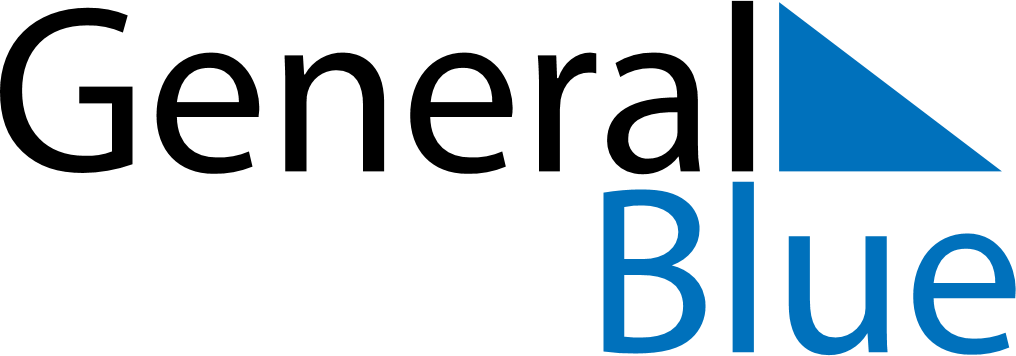 March 2027March 2027March 2027March 2027ItalyItalyItalySundayMondayTuesdayWednesdayThursdayFridayFridaySaturday123455678910111212131415161718191920212223242526262728293031Easter SundayEaster Monday